PCU $2,500 Teacher Appreciation Giveaway (Coming Soon)Since 1950, Provident Credit Union has served the needs of CTA, and in honor of all California teachers, Provident is hosting a $2,500 giveaway for all CTA members residing in California. Spread the news and enter for your chance to win!Enter the raffle at: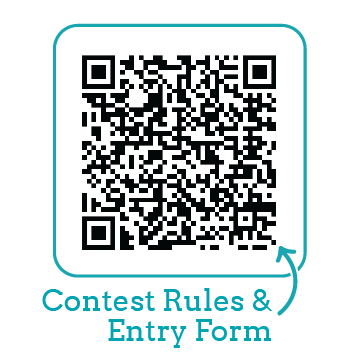 www.providentcu.org/CTAEntry period:August 1 – October 31, 2023Winner will be announced:November 8, 2023